Action:			TSAG is invited to note this draft time management plan.Status: 10 January 2021, 17:70DRAFT TIMEPLAN FOR TSAG AND RELATED RAPPORTEUR GROUP MEETINGS
Note - Additional ad hoc groups, drafting and tutorial sessions may be scheduled (see next page); the allocation of time slots to TSAG Rapporteur Groups is preliminary and subject to modification
_____________________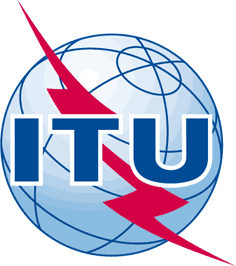 INTERNATIONAL TELECOMMUNICATION UNIONTELECOMMUNICATION
STANDARDIZATION SECTORSTUDY PERIOD 2017-2020INTERNATIONAL TELECOMMUNICATION UNIONTELECOMMUNICATION
STANDARDIZATION SECTORSTUDY PERIOD 2017-2020INTERNATIONAL TELECOMMUNICATION UNIONTELECOMMUNICATION
STANDARDIZATION SECTORSTUDY PERIOD 2017-2020TSAG-TD914R2INTERNATIONAL TELECOMMUNICATION UNIONTELECOMMUNICATION
STANDARDIZATION SECTORSTUDY PERIOD 2017-2020INTERNATIONAL TELECOMMUNICATION UNIONTELECOMMUNICATION
STANDARDIZATION SECTORSTUDY PERIOD 2017-2020INTERNATIONAL TELECOMMUNICATION UNIONTELECOMMUNICATION
STANDARDIZATION SECTORSTUDY PERIOD 2017-2020TSAGINTERNATIONAL TELECOMMUNICATION UNIONTELECOMMUNICATION
STANDARDIZATION SECTORSTUDY PERIOD 2017-2020INTERNATIONAL TELECOMMUNICATION UNIONTELECOMMUNICATION
STANDARDIZATION SECTORSTUDY PERIOD 2017-2020INTERNATIONAL TELECOMMUNICATION UNIONTELECOMMUNICATION
STANDARDIZATION SECTORSTUDY PERIOD 2017-2020Original: EnglishQuestion(s):Question(s):Question(s):N/AVirtual, 11-18 January 2021TDTDTDTDTDSource:Source:Source:TSAG Management TeamTSAG Management TeamTitle:Title:Title:Draft time management plan (virtual, 11-18 January 2021)Draft time management plan (virtual, 11-18 January 2021)Purpose:Purpose:Purpose:InformationInformationContact:Contact:Bilel Jamoussi
TSBBilel Jamoussi
TSBTel:	+41 22 730 6311
E-mail:	tsbtsag@itu.intKeywords:TSAG time management plan;Abstract:This TD holds the draft time management plan with the overview of scheduled sessions for the seventh TSAG meeting in this study period.Session #Monday11 January 2021Tuesday12 January 2021Wednesday13 January 2021Thursday14 January 2021Friday15 January 2021Monday18 January 2021Afternoon 1 (90”)
12:30 – 13:55 hours Geneva timeTSAG PlenaryTSAG Rapporteur Group on Work ProgrammeTSAG Rapporteur Group on Strengthening CollaborationTSAG Rapporteur Group on Standardization StrategyTSAG Rapporteur Group on Work ProgrammeTSAG PlenaryAfternoon 1 (90”)
12:30 – 13:55 hours Geneva timeTSAG PlenaryTSAG Rapporteur Group on Work ProgrammeTSAG Rapporteur Group on Strengthening CollaborationTSAG Rapporteur Group on Review of ResolutionsTSAG Rapporteur Group on Work ProgrammeTSAG PlenaryBreak 1 (5”)
13:55 – 14:00Geneva timeAfternoon 2 (90”)
14:00 – 15:30 hours Geneva timeTSAG Plenaryfollowed byTSAG Rapporteur Group on Work ProgrammeTSAG Rapporteur Group on Working MethodsTSAG Rapporteur Group on Work ProgrammeTSAG Rapporteur Group on Working MethodsTSAG Rapporteur Group on Work Programmefollowed byTSAG PlenaryTSAG PlenaryAfternoon 3 (30”)15:30 – 16:00 hours Geneva time(English only)